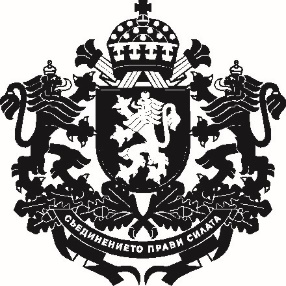 РЕПУБЛИКА БЪЛГАРИЯЗаместник-министър на земеделието, храните и горите……………………………………………………….. г.ДОКЛАДот доц. д-р Янко Иванов – заместник-министър на земеделието, храните и горитеОтносно: Проект на Наредба за изискванията за директни доставки от производителя на малки количества първични продукти и храни от животински произходУВАЖАЕМА ГОСПОЖО МИНИСТЪР,На основание чл. 7, ал. 1 от Закона за храните внасям за одобряване проект на Наредба за изискванията за директни доставки от производителя на малки количества първични продукти и храни от животински произход.Причини, които налагат приемането на актаПроектът на Наредба за изискванията за директни доставки от производителя на малки количества първични продукти и храни от животински произход урежда условията и реда за:1. директната доставка, извършена от производителя, до крайния потребител или до местни обекти за търговия на дребно, които извършват директни доставки на краен потребител, на малки количества:а) първични продукти - сурово мляко, пчелен мед и пчелни продукти, яйца от кокошки, пъдпъдъци и щрауси, прясна и охладена морска и сладководна риба;б) прясно месо от птици и зайци, заклани във фермата;в) отстрелян едър и дребен дивеч или месо от едър и дребен дивеч;2. доставката на храни от животински произход, обработени и/или преработени в обект за търговия на дребно, до други обекти за търговия на дребно като странична, локална и ограничена дейност.ЦелиС проекта се определят национални мерки в съответствие с чл. 1, параграфи 4 и 5 от Регламент (ЕО) № 853/2004 на Европейския парламент и на Съвета от 29 април 2004 г. относно определяне на специфични хигиенни правила за храните от животински произход.Наредбата се издава на основание чл. 7, ал. 1 от Закона за храните и отменя Наредба № 26 от 2010 г. за специфичните изисквания за директни доставки на малки количества суровини и храни от животински произход (обн. ДВ. бр.84 от 2010 г.).Регламентирани са количествата първични продукти, броят на птици и зайци, заклани във фермата и отстрелян едър и дребен дивеч, определени като „малки количества” за директна доставка.Очаквани резултати от прилагането на актаПроектът на наредбата определя изисквания, на които трябва да отговарят обектите за добиване на първичните продукти, изисквания към самите продукти, както и при извършването на директната им доставка до краен потребител.Разписани са условията за доставка на храни от животински произход, обработени и/или преработени в обект за търговия на дребно, до други обекти за търговия на дребно като странична, локална и ограничена дейност. Съгласно проекта на наредба "странична дейност" е преработката на не повече от 40 на сто от произведените първични продукти от животински произход и доставката им от обекта за търговия на дребно до други обекти за търговия на дребно. "Локална дейност" е доставка на храни от животински произход от обект за търговия на дребно до други обекти за търговия на дребно, разположени в административната област по местонахождението на обекта и съседните административни области. „Ограничена дейност” е доставка на храни от животински произход до други обекти за търговия на дребно само от обект за търговия на дребно, на който ползватели, наематели или собственици са фермери или техни сдружения, и храните са получени само от обработка и/или преработка на първични продукти от животински произход, произведени в собствен обект за първично производство на храни.Обработка и /или преработка на храни от животински произход се извършва в обект, одобрен съгласно чл. 40 от Закона за храните и вписан в регистъра по чл. 24, ал. 1, съгласно чл. 41 от Закона за храните. При обработката и/или преработката на сурово мляко и месо се спазват редица специфични изисквания, както към обектите, така и към самите процеси на обработка и /или преработка.Директна доставка на малки количества първични продукти и доставка на храни от животински произход от обекти за търговия на дребно до друг обект за търговия на дребно като странична, локална и ограничена дейност се извършва при спазване на изискванията на чл. 37-42 от Закона за храните. Доставките се извършват в административната област по вписване и във всички съседни на нея административни области.Контролът по изпълнението на изискванията на наредбата се извършва от Българската агенция за безопасност на храните по реда на Закона за храните, Закона за управление на агрохранителната верига, Закона за ветеринарномедицинската дейност и Регламент (ЕС) 2017/625 на Европейския парламент и на Съвета от 15 март 2017 г. относно официалния контрол и другите официални дейности, извършвани с цел да се гарантира прилагането на законодателството в областта на храните и фуражите, правилата относно здравеопазването на животните и хуманното отношение към тях, здравето на растенията и продуктите за растителна защита, за изменение на регламенти (ЕО) № 999/2001, (ЕО) № 396/2005, (ЕО) № 1069/2009, (ЕО) № 1107/2009, (ЕС) № 1151/2012, (ЕС) № 652/2014, (ЕС) 2016/429 и (ЕС) 2016/2031 на Европейския парламент и на Съвета, регламенти (ЕО) № 1/2005 и (ЕО) № 1099/2009 на Съвета и директиви 98/58/ЕО, 1999/74/ЕО, 2007/43/ЕО, 2008/119/ЕО и 2008/120/ЕО на Съвета, и за отмяна на регламенти (ЕО) № 854/2004 и (ЕО) № 882/2004 на Европейския парламент и на Съвета, директиви 89/608/ЕИО, 89/662/ЕИО, 90/425/ЕИО, 91/496/ЕИО, 96/23/ЕО, 96/93/ЕО и 97/78/ЕО на Съвета и Решение 92/438/ЕИО на Съвета (ОВ, L 95/1 от 7 април 2017 г.).Анализ за съответствие с правото на Европейския съюзПроектът не съдържа разпоредби, транспониращи актове на Европейския съюз, поради което не е приложена таблица на съответствието с правото на Европейския съюз.Проектът на наредба е нотифициран по реда на Директива (ЕС) 2015/1535 на Европейския парламент и на Съвета от 9 септември 2015 година установяваща процедура за предоставянето на информация в сферата на техническите регламенти и правила относно услугите на информационното общество (обн., ОВ, бр. L 241, 17.9.2015 г.).Финансови и други средства, необходими за прилагането на новата уредбаЗа приемането на проекта на акт не са необходими допълнителни разходи/трансфери/други плащания по бюджета на Министерството на земеделието, храните и горите. Предложеният проект не води до въздействие върху държавния бюджет и върху адресатите на наредбата.Информация за проведените обществени консултацииНа основание чл. 26, ал. 3 и 4 от Закона за нормативните актове проектът на доклад (мотиви) и проектът на наредба са публикувани за обществена консултация на интернет страницата на Министерството на земеделието, храните и горите и на Портала за обществени консултации със срок за предложения и становища 30 дни.Съгласно чл. 26, ал. 5 от Закона за нормативните актове справката за постъпилите становища и предложения, заедно с обосновка за неприетите предложения е публикувана на интернет страницата на Министерството на земеделието, храните и горите и на Портала за обществени консултации.Проектът е съгласуван в съответствие с разпоредбите на Правилата за изготвяне и съгласуване на проекти на актове в системата на Министерството на земеделието, храните и горите. Направените целесъобразни бележки и предложения са приети и отразени в приложения проект.УВАЖАЕМА ГОСПОЖО МИНИСТЪР,Във връзка с гореизложеното и на основание чл. 7, ал. 1 от Закона за храните, предлагам да одобрите предложения проект на Наредба за изискванията за директни доставки от производителя на малки количества първични продукти и храни от животински произход.С уважение,ДОЦ. Д-Р ЯНКО ИВАНОВЗаместник-министър на земеделието, храните и горитеДОМИНИСТЪРА НА ЗЕМЕДЕЛИЕТО, ХРАНИТЕ И ГОРИТЕг-жа десислава таневаОДОБРИЛ,МИНИСТЪР НА ЗЕМЕДЕЛИЕТО, ХРАНИТЕ И ГОРИТЕ:ДЕСИСЛАВА ТАНЕВАПриложениe:Проект на Наредба;Справка за отразяване на постъпилите становища;Справка за отразяване на постъпилите становища и  предложения от проведената обществена консултация;Постъпили становища.